W dniach 21-23 kwietnia 2017r w Centrum Targowo-Konferencyjnym Expo Silesia w Sosnowcu odbyła się jubileuszowa 10 edycja Targów Budowlanych SIBEX 2017 oraz druga edycja kiermaszu ogrodniczego Działki i Ogrody.Mieszkańcy każdej Gminy mogli zapoznać się z Programem Obniżenia Niskiej Emisji na terenie swojego miasta. W targach udział brała Gmina: Jaworzno, Sosnowiec, Dąbrowa Górnicza, Czeladź, Psary, Mysłowice, Katowice oraz nasza Gmina Sławków.Wystawa cieszyła się dużym zainteresowaniem mieszkańców  Sosnowca i okolicznych miast.Załącznik: galeria zdjęć.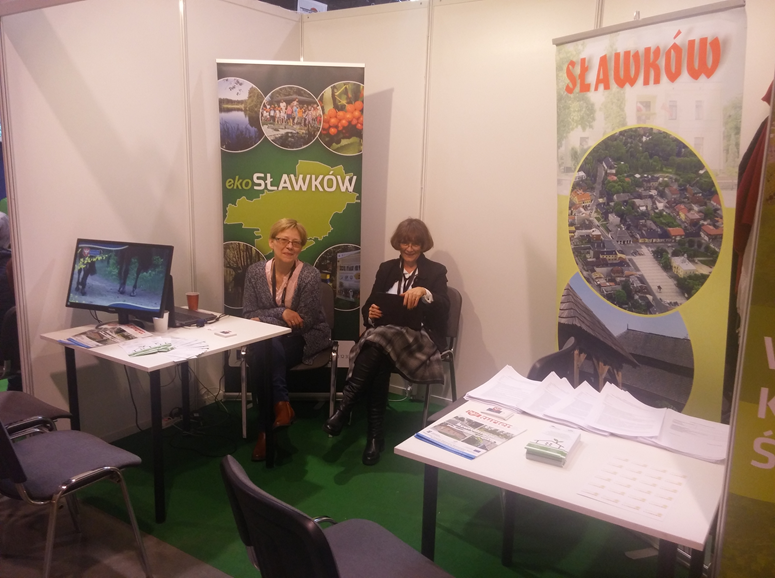 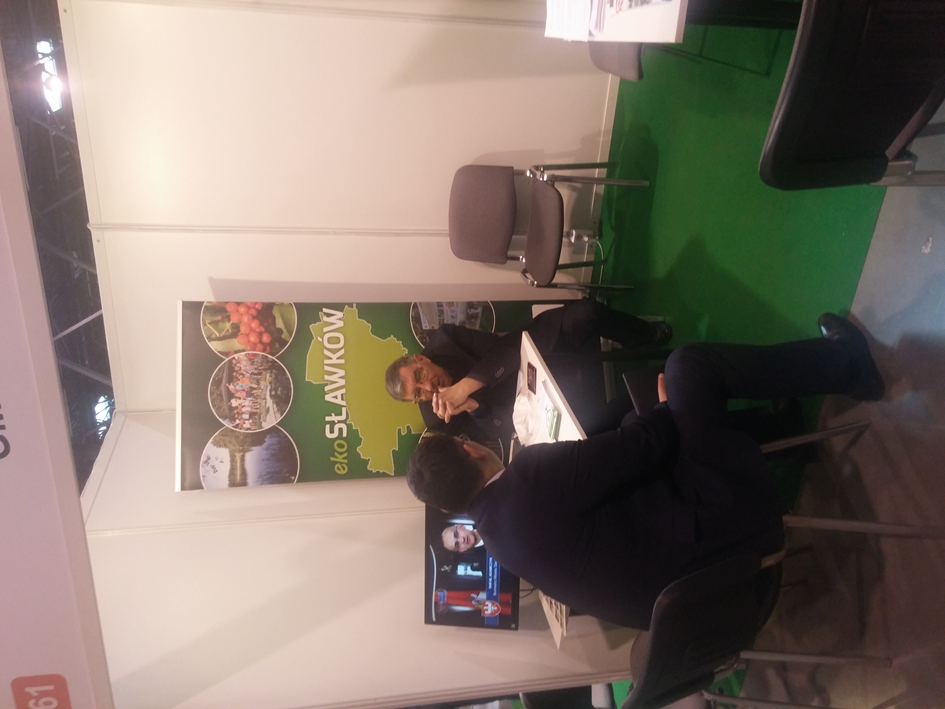 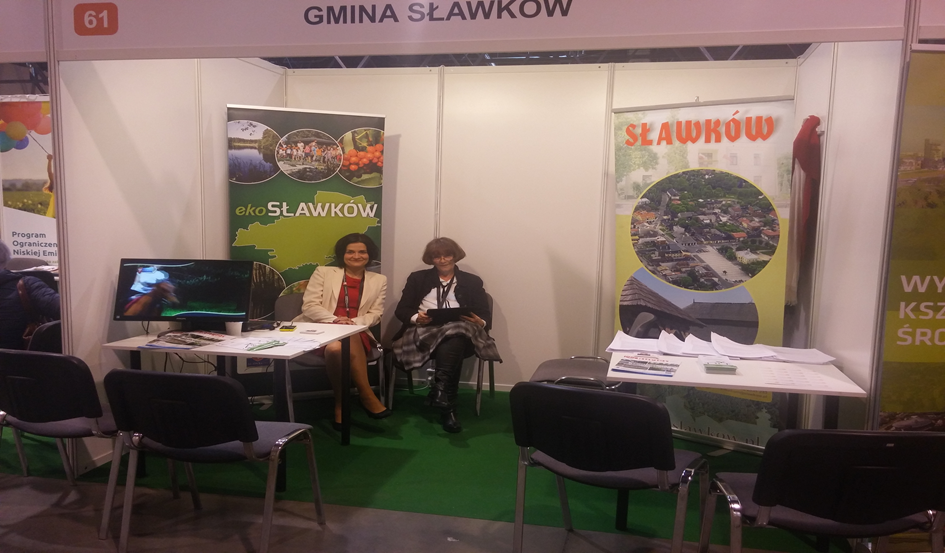 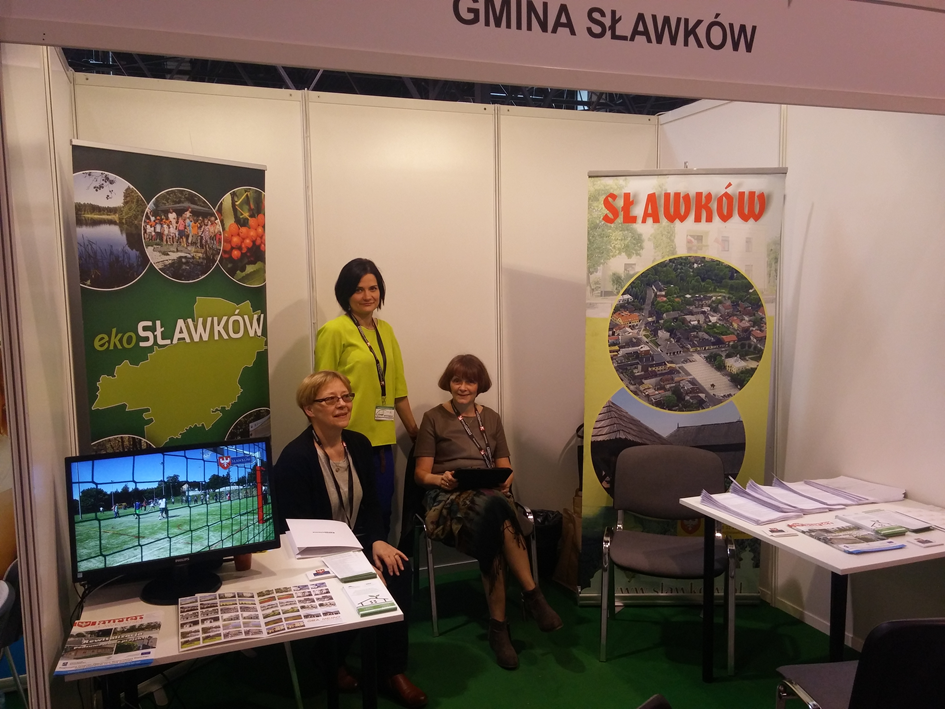 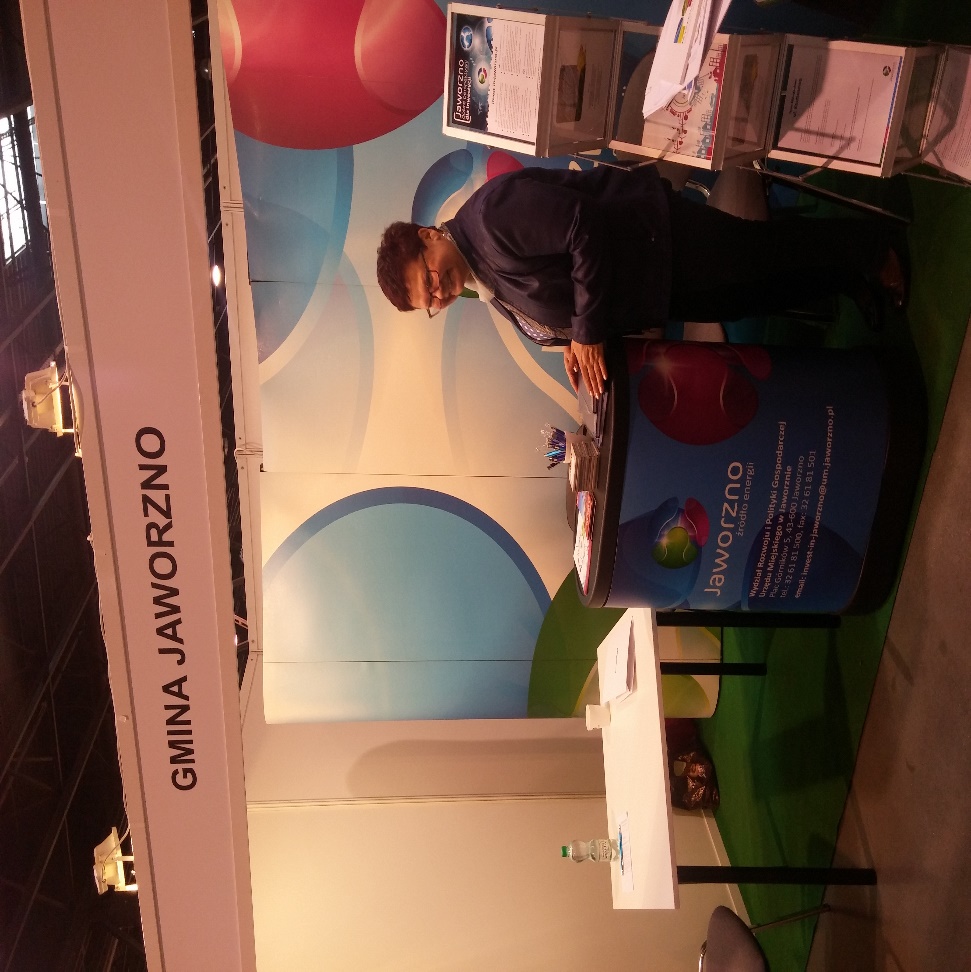 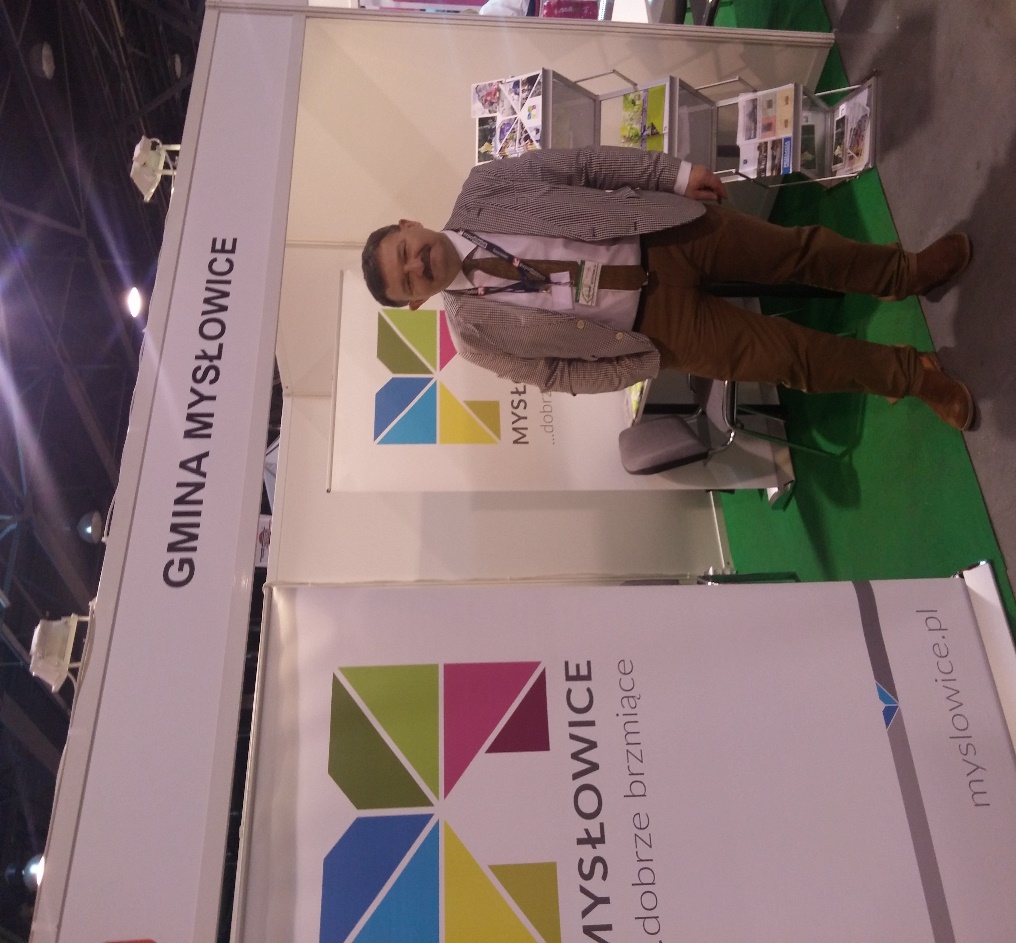 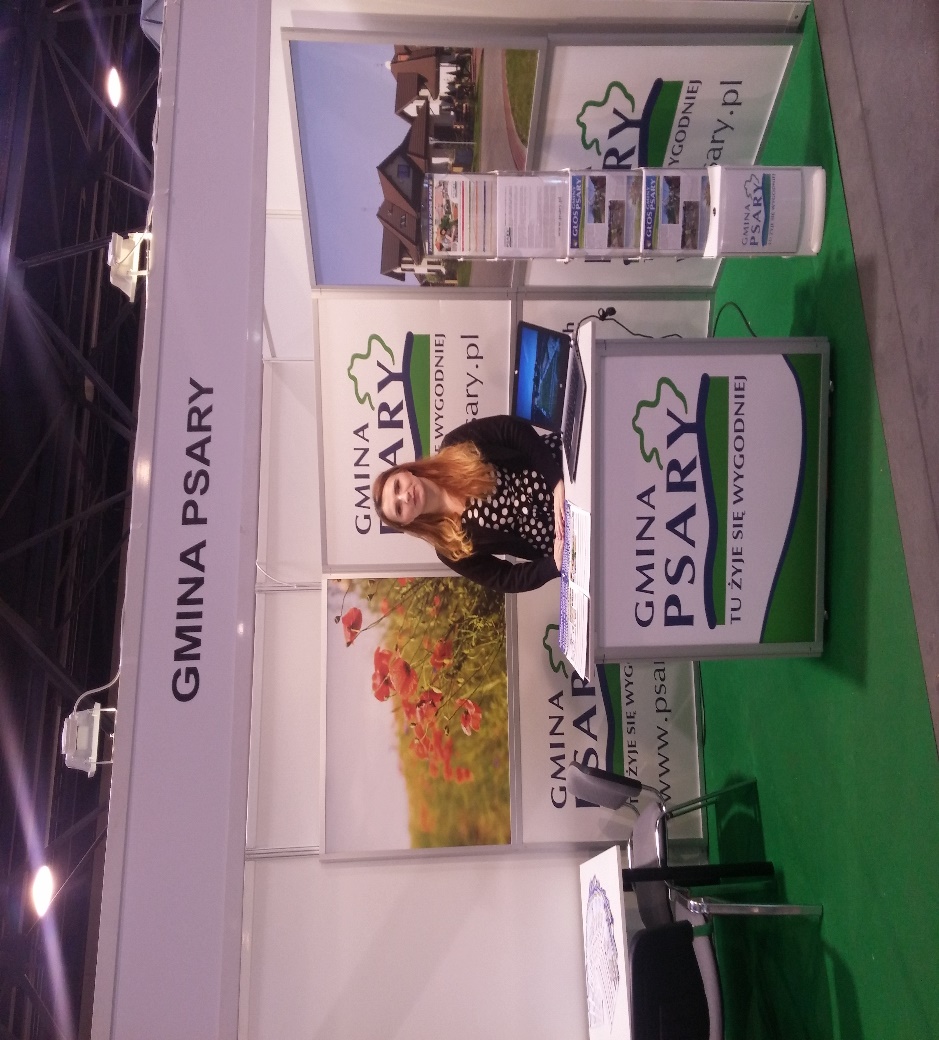 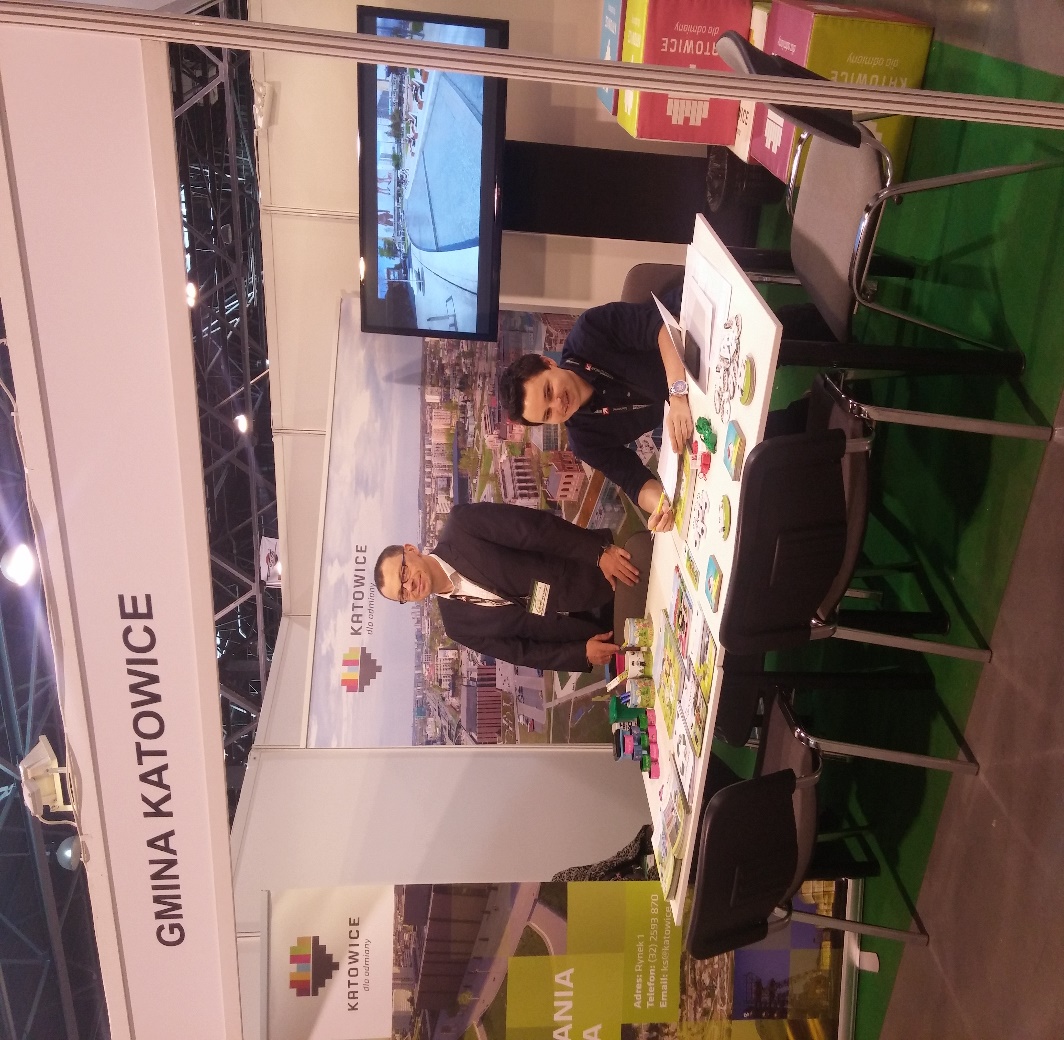 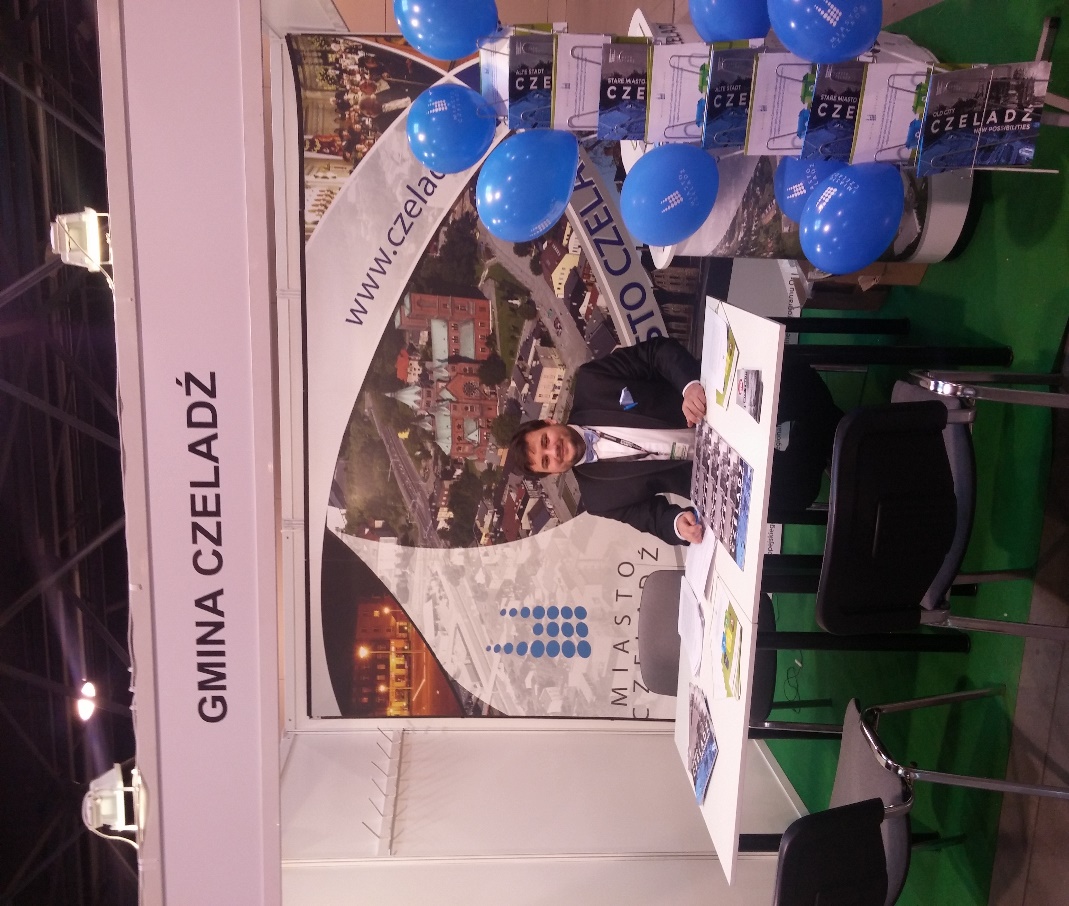 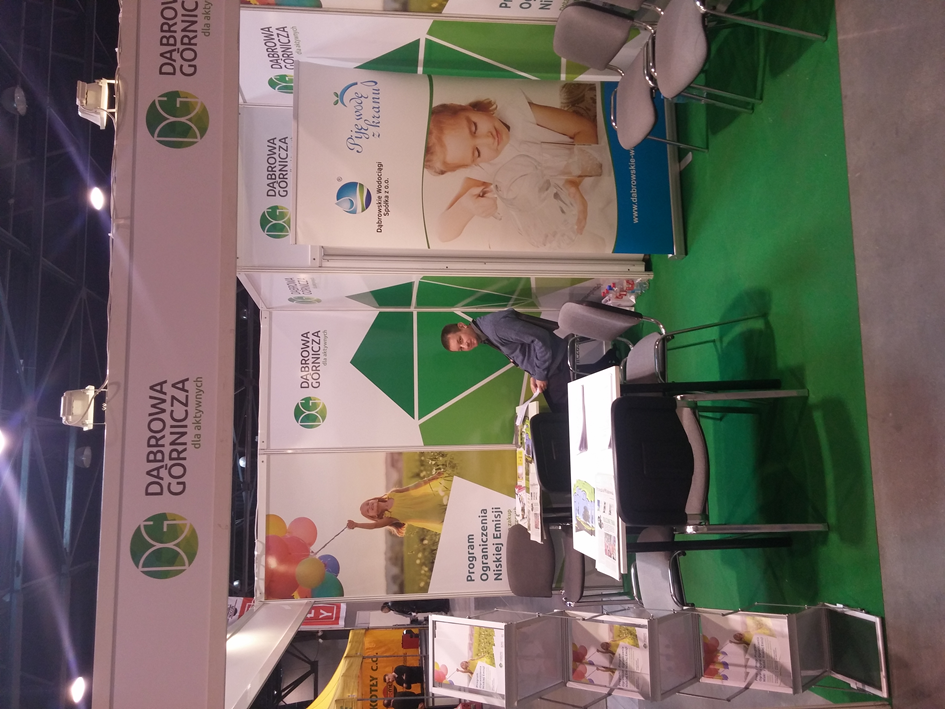 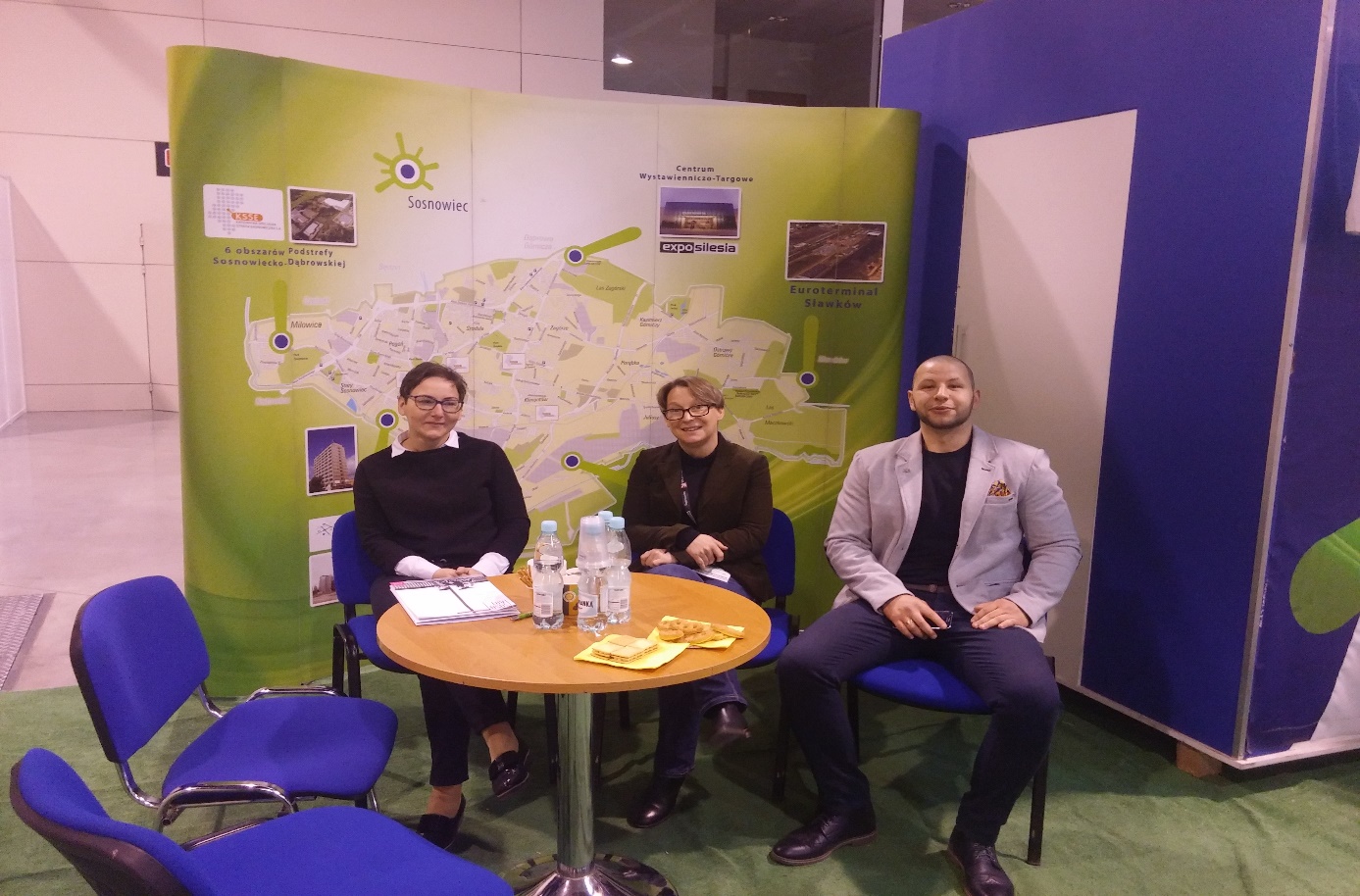 